УВАЖАЕМЫЕ НАЛОГОПЛАТЕЛЬЩИКИ!В целях формирования гражданской ответственности жителей ННР за своевременную уплату и погашение образовавшейся задолженности по имущественным налогам Межрайонная ИФНС России №9 по Алтайскому краю проводит в декабре 2017 года очередную акцию «В новый год - без налоговых долгов!»В рамках проведения акции призываем всех граждан проверить наличие задолженности по налогам и погасить ее в добровольном порядке до наступления нового года. 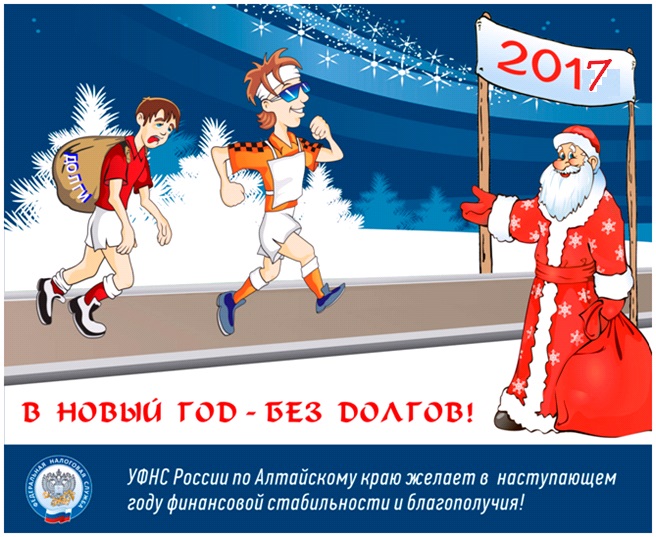 